ANEXO 1: DATOS GENERALES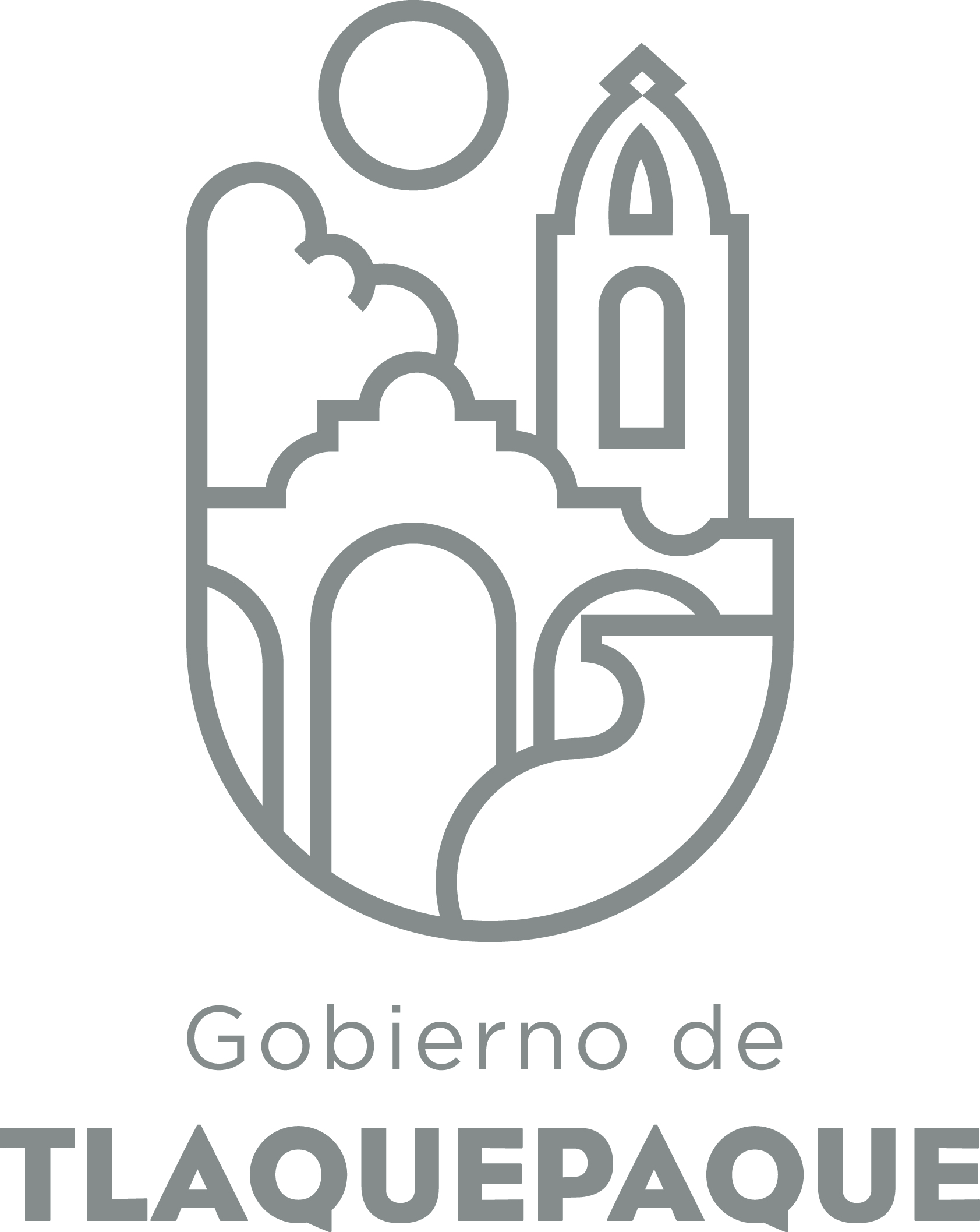 ANEXO 2: OPERACIÓN DE LA PROPUESTAElaborado por: DGPP / PP / PLVNOTA: Actualmente, se están ejecutando proyectos de pisos peatonales del municipio, correspondientes al año 2016 y un rezago del año 2015.De enero a marzo de 2017, no se ha autorizado el presupuesto para la ejecución de obras.A)Nombre del programa/proyecto/servicio/campañaA)Nombre del programa/proyecto/servicio/campañaA)Nombre del programa/proyecto/servicio/campañaA)Nombre del programa/proyecto/servicio/campañaEjecución de Proyectos de pisos peatonales.Ejecución de Proyectos de pisos peatonales.Ejecución de Proyectos de pisos peatonales.Ejecución de Proyectos de pisos peatonales.Ejecución de Proyectos de pisos peatonales.Ejecución de Proyectos de pisos peatonales.EjeEjeB) Dirección o Área ResponsableB) Dirección o Área ResponsableB) Dirección o Área ResponsableB) Dirección o Área ResponsableDirección de Obras PúblicasDirección de Obras PúblicasDirección de Obras PúblicasDirección de Obras PúblicasDirección de Obras PúblicasDirección de Obras PúblicasEstrategiaEstrategiaC)  Problemática que atiende la propuestaC)  Problemática que atiende la propuestaC)  Problemática que atiende la propuestaC)  Problemática que atiende la propuestaRealizar acciones no previstas en los proyectos originales de las obras en ejecución con respecto a  los proyectos de pisos peatonales.Realizar acciones no previstas en los proyectos originales de las obras en ejecución con respecto a  los proyectos de pisos peatonales.Realizar acciones no previstas en los proyectos originales de las obras en ejecución con respecto a  los proyectos de pisos peatonales.Realizar acciones no previstas en los proyectos originales de las obras en ejecución con respecto a  los proyectos de pisos peatonales.Realizar acciones no previstas en los proyectos originales de las obras en ejecución con respecto a  los proyectos de pisos peatonales.Realizar acciones no previstas en los proyectos originales de las obras en ejecución con respecto a  los proyectos de pisos peatonales.Línea de AcciónLínea de AcciónC)  Problemática que atiende la propuestaC)  Problemática que atiende la propuestaC)  Problemática que atiende la propuestaC)  Problemática que atiende la propuestaRealizar acciones no previstas en los proyectos originales de las obras en ejecución con respecto a  los proyectos de pisos peatonales.Realizar acciones no previstas en los proyectos originales de las obras en ejecución con respecto a  los proyectos de pisos peatonales.Realizar acciones no previstas en los proyectos originales de las obras en ejecución con respecto a  los proyectos de pisos peatonales.Realizar acciones no previstas en los proyectos originales de las obras en ejecución con respecto a  los proyectos de pisos peatonales.Realizar acciones no previstas en los proyectos originales de las obras en ejecución con respecto a  los proyectos de pisos peatonales.Realizar acciones no previstas en los proyectos originales de las obras en ejecución con respecto a  los proyectos de pisos peatonales.No. de PP EspecialNo. de PP EspecialD) Ubicación Geográfica / Cobertura  de ColoniasD) Ubicación Geográfica / Cobertura  de ColoniasD) Ubicación Geográfica / Cobertura  de ColoniasD) Ubicación Geográfica / Cobertura  de ColoniasMunicipio de San Pedro Tlaquepaque.Municipio de San Pedro Tlaquepaque.Municipio de San Pedro Tlaquepaque.Municipio de San Pedro Tlaquepaque.Municipio de San Pedro Tlaquepaque.Municipio de San Pedro Tlaquepaque. Indicador ASE Indicador ASED) Ubicación Geográfica / Cobertura  de ColoniasD) Ubicación Geográfica / Cobertura  de ColoniasD) Ubicación Geográfica / Cobertura  de ColoniasD) Ubicación Geográfica / Cobertura  de ColoniasMunicipio de San Pedro Tlaquepaque.Municipio de San Pedro Tlaquepaque.Municipio de San Pedro Tlaquepaque.Municipio de San Pedro Tlaquepaque.Municipio de San Pedro Tlaquepaque.Municipio de San Pedro Tlaquepaque.ZAPZAPE) Nombre del Enlace o ResponsableE) Nombre del Enlace o ResponsableE) Nombre del Enlace o ResponsableE) Nombre del Enlace o ResponsableArquitecto Juan Antonio Naranjo Hernández.Arquitecto Juan Antonio Naranjo Hernández.Arquitecto Juan Antonio Naranjo Hernández.Arquitecto Juan Antonio Naranjo Hernández.Arquitecto Juan Antonio Naranjo Hernández.Arquitecto Juan Antonio Naranjo Hernández.Vinc al PNDVinc al PNDF) Objetivo específicoF) Objetivo específicoF) Objetivo específicoF) Objetivo específicoRealizar una adecuada ejecución de las obras a fin de garantizar un funcionamiento pleno del proyecto planeado.Realizar una adecuada ejecución de las obras a fin de garantizar un funcionamiento pleno del proyecto planeado.Realizar una adecuada ejecución de las obras a fin de garantizar un funcionamiento pleno del proyecto planeado.Realizar una adecuada ejecución de las obras a fin de garantizar un funcionamiento pleno del proyecto planeado.Realizar una adecuada ejecución de las obras a fin de garantizar un funcionamiento pleno del proyecto planeado.Realizar una adecuada ejecución de las obras a fin de garantizar un funcionamiento pleno del proyecto planeado.Vinc al PEDVinc al PEDF) Objetivo específicoF) Objetivo específicoF) Objetivo específicoF) Objetivo específicoRealizar una adecuada ejecución de las obras a fin de garantizar un funcionamiento pleno del proyecto planeado.Realizar una adecuada ejecución de las obras a fin de garantizar un funcionamiento pleno del proyecto planeado.Realizar una adecuada ejecución de las obras a fin de garantizar un funcionamiento pleno del proyecto planeado.Realizar una adecuada ejecución de las obras a fin de garantizar un funcionamiento pleno del proyecto planeado.Realizar una adecuada ejecución de las obras a fin de garantizar un funcionamiento pleno del proyecto planeado.Realizar una adecuada ejecución de las obras a fin de garantizar un funcionamiento pleno del proyecto planeado.Vinc al PMetDVinc al PMetDG) Perfil de la población atendida o beneficiariosG) Perfil de la población atendida o beneficiariosG) Perfil de la población atendida o beneficiariosG) Perfil de la población atendida o beneficiariosCiudadanos del Municipio de San Pedro Tlaquepaque.Ciudadanos del Municipio de San Pedro Tlaquepaque.Ciudadanos del Municipio de San Pedro Tlaquepaque.Ciudadanos del Municipio de San Pedro Tlaquepaque.Ciudadanos del Municipio de San Pedro Tlaquepaque.Ciudadanos del Municipio de San Pedro Tlaquepaque.Ciudadanos del Municipio de San Pedro Tlaquepaque.Ciudadanos del Municipio de San Pedro Tlaquepaque.Ciudadanos del Municipio de San Pedro Tlaquepaque.Ciudadanos del Municipio de San Pedro Tlaquepaque.H) Tipo de propuestaH) Tipo de propuestaH) Tipo de propuestaH) Tipo de propuestaH) Tipo de propuestaJ) No de BeneficiariosJ) No de BeneficiariosK) Fecha de InicioK) Fecha de InicioK) Fecha de InicioFecha de CierreFecha de CierreFecha de CierreFecha de CierreProgramaCampañaServicioProyectoProyectoHombresMujeres01 enero 201701 enero 201701 enero 201731 diciembre 201731 diciembre 201731 diciembre 201731 diciembre 2017XXFedEdoMpioXxxxI) Monto total estimadoI) Monto total estimadoI) Monto total estimadoFuente de financiamientoFuente de financiamientoA)Actividades a realizar para la obtención del producto esperado - Diagnóstico en el sitio de las obras en ejecución.- Solicitar el proyecto a la Dirección del Espacio Público.- Introducir las modalidades de contratación que procedan a cada caso.- Ejecución de las obras.- Presentar informes de avances de obras.  - Diagnóstico en el sitio de las obras en ejecución.- Solicitar el proyecto a la Dirección del Espacio Público.- Introducir las modalidades de contratación que procedan a cada caso.- Ejecución de las obras.- Presentar informes de avances de obras.  - Diagnóstico en el sitio de las obras en ejecución.- Solicitar el proyecto a la Dirección del Espacio Público.- Introducir las modalidades de contratación que procedan a cada caso.- Ejecución de las obras.- Presentar informes de avances de obras.  - Diagnóstico en el sitio de las obras en ejecución.- Solicitar el proyecto a la Dirección del Espacio Público.- Introducir las modalidades de contratación que procedan a cada caso.- Ejecución de las obras.- Presentar informes de avances de obras.  - Diagnóstico en el sitio de las obras en ejecución.- Solicitar el proyecto a la Dirección del Espacio Público.- Introducir las modalidades de contratación que procedan a cada caso.- Ejecución de las obras.- Presentar informes de avances de obras.  - Diagnóstico en el sitio de las obras en ejecución.- Solicitar el proyecto a la Dirección del Espacio Público.- Introducir las modalidades de contratación que procedan a cada caso.- Ejecución de las obras.- Presentar informes de avances de obras.  - Diagnóstico en el sitio de las obras en ejecución.- Solicitar el proyecto a la Dirección del Espacio Público.- Introducir las modalidades de contratación que procedan a cada caso.- Ejecución de las obras.- Presentar informes de avances de obras.  - Diagnóstico en el sitio de las obras en ejecución.- Solicitar el proyecto a la Dirección del Espacio Público.- Introducir las modalidades de contratación que procedan a cada caso.- Ejecución de las obras.- Presentar informes de avances de obras.  - Diagnóstico en el sitio de las obras en ejecución.- Solicitar el proyecto a la Dirección del Espacio Público.- Introducir las modalidades de contratación que procedan a cada caso.- Ejecución de las obras.- Presentar informes de avances de obras.  - Diagnóstico en el sitio de las obras en ejecución.- Solicitar el proyecto a la Dirección del Espacio Público.- Introducir las modalidades de contratación que procedan a cada caso.- Ejecución de las obras.- Presentar informes de avances de obras.  - Diagnóstico en el sitio de las obras en ejecución.- Solicitar el proyecto a la Dirección del Espacio Público.- Introducir las modalidades de contratación que procedan a cada caso.- Ejecución de las obras.- Presentar informes de avances de obras.  - Diagnóstico en el sitio de las obras en ejecución.- Solicitar el proyecto a la Dirección del Espacio Público.- Introducir las modalidades de contratación que procedan a cada caso.- Ejecución de las obras.- Presentar informes de avances de obras.  - Diagnóstico en el sitio de las obras en ejecución.- Solicitar el proyecto a la Dirección del Espacio Público.- Introducir las modalidades de contratación que procedan a cada caso.- Ejecución de las obras.- Presentar informes de avances de obras.  - Diagnóstico en el sitio de las obras en ejecución.- Solicitar el proyecto a la Dirección del Espacio Público.- Introducir las modalidades de contratación que procedan a cada caso.- Ejecución de las obras.- Presentar informes de avances de obras.  B) Principal producto esperado (base para el establecimiento de metas)Obras ejecutadas.Obras ejecutadas.Obras ejecutadas.Obras ejecutadas.Obras ejecutadas.Obras ejecutadas.Obras ejecutadas.Obras ejecutadas.Obras ejecutadas.Obras ejecutadas.Obras ejecutadas.Obras ejecutadas.Obras ejecutadas.Obras ejecutadas.Indicador de Resultados vinculado al PMD según Línea de Acción Indicador vinculado a los Objetivos de Desarrollo Sostenible AlcanceCorto PlazoCorto PlazoCorto PlazoMediano PlazoMediano PlazoMediano PlazoMediano PlazoMediano PlazoMediano PlazoMediano PlazoLargo PlazoLargo PlazoLargo PlazoLargo PlazoAlcanceXXXXXXXC) Valor Inicial de la MetaValor final de la MetaValor final de la MetaValor final de la MetaValor final de la MetaValor final de la MetaValor final de la Meta0%100%100%100%100%100%100%Clave de presupuesto determinada en Finanzas para la etiquetación de recursosClave de presupuesto determinada en Finanzas para la etiquetación de recursosClave de presupuesto determinada en Finanzas para la etiquetación de recursosClave de presupuesto determinada en Finanzas para la etiquetación de recursosClave de presupuesto determinada en Finanzas para la etiquetación de recursosClave de presupuesto determinada en Finanzas para la etiquetación de recursosClave de presupuesto determinada en Finanzas para la etiquetación de recursosCronograma Anual  de ActividadesCronograma Anual  de ActividadesCronograma Anual  de ActividadesCronograma Anual  de ActividadesCronograma Anual  de ActividadesCronograma Anual  de ActividadesCronograma Anual  de ActividadesCronograma Anual  de ActividadesCronograma Anual  de ActividadesCronograma Anual  de ActividadesCronograma Anual  de ActividadesCronograma Anual  de ActividadesCronograma Anual  de ActividadesCronograma Anual  de ActividadesCronograma Anual  de ActividadesD) Actividades a realizar para la obtención del producto esperado ENEFEBMARMARABRMAYMAYJUNJULAGSSEPOCTNOVDICDiagnóstico en el sitio de las obras en ejecuciónSolicitar el proyecto a la Dirección del Espacio Público.Introducir las modalidades de contratación que procedan a cada caso.- Ejecución de las obras.Presentar informes de avances de obras.  